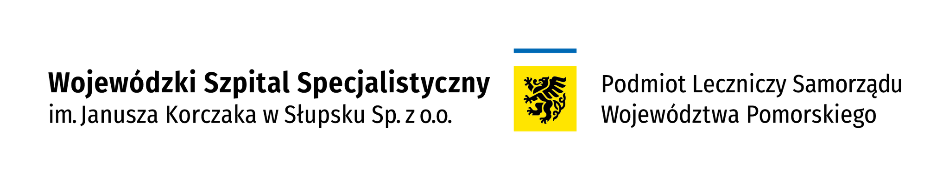 *Jeżeli badanie nie jest z zakresu opieki medycznej służącej profilaktyce, zachowaniu, ratowaniu, przywracaniu zdrowia, to cena badania będzie powiększona o należny podatek Vat w wysokości 23%*Cennik dotyczy wyłącznie przypadków, w których przepisy obowiązującego prawa oraz zawarte przez Szpital umowy o wykonanie świadczeń opieki zdrowotnej finansowanych ze środków publicznych dopuszczają udzielanie wymienionych w nich świadczeń za odpłatnością.*W przypadku, gdy udzielenie świadczenia wymaga od pacjenta przeprowadzenia dodatkowych badań, świadczenie to może zostać wykonane po przedłożeniu odpowiedniego dokumentu potwierdzającego ich wykonanie.
CENNIKZABIEGI Z ZAKRESU UROLOGIIObowiązuje od 01.11.2022 r.(Uchwała Zarządu z dnia 6/X/2022 z dn. 17 października 2022 r.)
ADRES, TELEFON, E-MAIL
 ul. Hubalczyków 1,
76-200 Słupsk tel.59 84 60 340
e-mail: urologia@szpital.slupsk.plNAZWA BADANIANAZWA BADANIACENA (ZŁ)Cystoskopia600,00Cystoskopia przez przetokę pęcherzową600,00Nacięcie ujścia cewki moczowej + koszt znieczulenia wg cennika540,00Uretroskopia i rozcięcie zwężenia cewki + koszt znieczulenia wg cennika960,00Przezcewkowe wprowadzenie cewnika dj + ewentualny koszt znieczulenia wg cennika660,00Wymiana cewnika w moczowodzie i ureterostomii + ewentualny koszt znieczulenia wg cennika780,00Cewnikowanie pęcherza240,00Usunięcie cewnika z moczowodu i ureterostomii600,00Cystolitotrypsja – kruszenie kamieni w pęcherzu + koszt znieczulenia wg cennika840,00Wytworzenie nefrostomii1 260,00Obustronne wytworzenie przetoki nerkowej1 680,00Wymiana cewnika w nefrostomii i pielostomii1 080,00Obustronna wymiana cewników w nefrostomii1 656,00Drenaż przezskórny ropnia nerki lub ropnia około-lub przynerkowego lub zacieku lub krwiaka okołonerkowego1 140,00Wytworzenie przetoki nadłonowej420,00Wymiana cewnika w cystostomii540,00Operacja obrzezania - stulejka1 020,00Wycięcie lub biopsja i zniszczenie zmiany skóry prącia660,00Punkcja wodniaka jądra960,00USG transrektalne + Biopsja stercza przezodbytnicza wielomiejscowa + koszt badania histopatologicznego wg cennika720,00Badanie RTG układu moczowego ( cystografia, uretrografia, pielografia wstępująca i zstępująca )420,00ESWL- pozaustrojowa litotrypsja nerki, moczowodu1 140,00